「こころの窓」歴史　　　　　　　　　　　No、５１元気ですか。今日も、一緒にがんばろう！今日のお題は「明治の文化」です。　明治維新以後、欧米（おうべい・・・ヨーロッパやアメリカのこと）の文化が取り入れられ、新しい文化が生まれていきました。そんななかでも、文学では有名な作家がたくさん出てきましたので、まずその人たちを紹介します。＜文学＞・坪内逍遙（つぼうちしょうよう）・・・「小説神髄（しょうせつしんずい）」・二葉亭四迷（ふたばていしめい）・・・「浮雲（うきぐも）」・与謝野晶子（よさのあきこ）・・・・・「君死にたもうことなかれ」「みだれ髪」・夏目漱石（なつめそうせき）・・・・・「坊ちゃん」「吾輩は猫である」・森鴎外（もりおうがい）・・・・・・・「舞姫（まいひめ）」・樋口一葉（ひぐちいちよう）・・・・・「たけくらべ」・石川啄木（いしかわたくぼく）・・・・「一握の砂（いちあくのあうな）」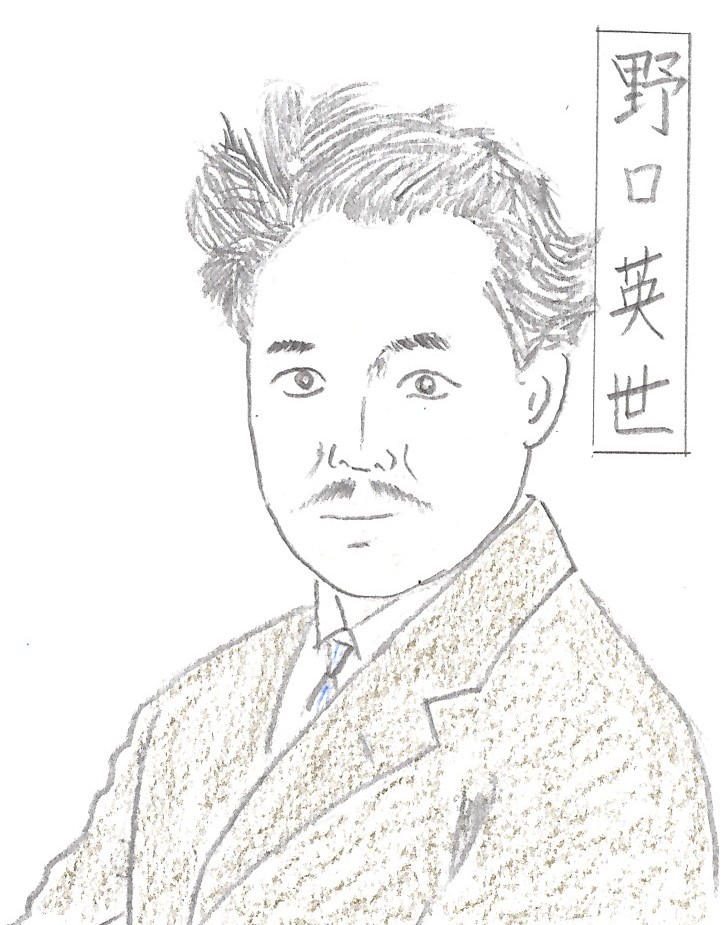 　＜医学＞・野口英世（のぐちひでよ）・・・黄熱病（おうねつびょう）の研究　＜絵画＞・フェノロサと岡倉天心（てんしん）・・・・日本美術のすばらしさを　　　　　　　　　　　　　　　　　　　　　　　　　　　　　　　　　　　　　　海外に紹介・横山大観（よこやまたいかん）・・・・「無我（むが）」では、復習問題へチャレンジしてください！復習問題１．与謝野晶子の「君死にたもうことなかれ」の詩は、いつ、誰のために書かれた詩なのか、歴史的な背景を調べてまとめてください。　２．野口英世の業績を調べてまとめてください。解答１．日露戦争のさなか、旅順（りょじゅん）の戦場にいる弟を思って詠（よ）んだ詩です。　　ああ弟よ、あなたのために泣いています。弟よ、死なないでください。末っ子に産まれたあなただから、親の愛情をたくさん受けて育てられたのに、親は刀を握らせて、人を殺せと教えましたか。（そんなはずはないでしょう）。人を殺して自分も死ねといって、あなたを２４歳まで育てたのでしょうか。このように続いていきます。当時、戦争を嘆（なげ）く詩は禁止されていた時代に、与謝野晶子は、警察に逮捕されることを覚悟して詠（よ）んだ詩なのです。２．貧しい農家に生まれた野口は、小さいときに左手に大やけどをしました。小学校の時に恩師の援助を受けて手術をし、この時に医学のすばらしさに感動して医者をめざします。その後、優秀な医者となった野口は、アフリカで黄熱病の研究をはじめ、大きな成果を上げたのです。日本では千円札の肖像になっているので、よく知られている人です。どうでしたか。今日の歴史は。江戸時代が終わり、新しい明治という時代になりました。外国の影響も大きかった時代ですね。ではまた。次回の「こころの窓」で会いましょう！